Kochani zaczynamy kolejny tydzień nauki w domu.Jestem z Was dumna pracujecie wspanialeDziękuję kolejny raz Waszym rodzicom za zaangażowanie oraz za wszystkie wiadomości z pracami dziećmi.Poniedziałek 18.05.2020r. Temat: Między nami w klasie. EDUKACJA POLONISTYCZNO-SPOŁECZNA.Zadanie 1.Elementarz odkrywców Podręcznik cz.4 strona 28 (niebieska papuga)Przeczytaj tekst Zofii Staneckiej „Świnka”. 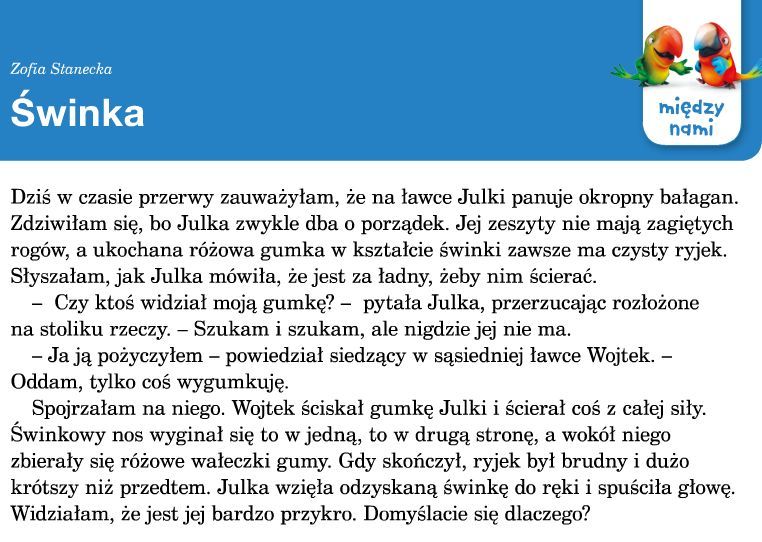 Zadanie 2.Odpwiedz na pytania:Dlaczego na ławce Julki panował bałagan?Dlaczego Julce było przykro?Co zrobił Wojtek? Oceń jego zachowanie. Jak powinien się zachować?Co należy zrobić i co powiedzieć, jak chce się coś od kogoś pożyczyć?Jak należy obchodzić się z czyjąś własnością, na przykład z pożyczoną rzeczą? Zadanie 3.Ułóż z wyrazów hasło i zapisz je w zeszycie. WŁAŚCICIELA		POŻYCZAMY,		PRZYBORY	O	ZGODĘ	ZAWSZE			PYTAMY.		GDY 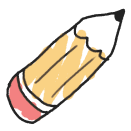 ODPOWIEDŹGdy przybory pożyczamy, zawsze o zgodę właściciela pytamy.Zadanie 4.ROZWIJANIE ZDAŃCo to znaczy, że rozwijamy zdanie?Rozwijanie zdań polega na dokładaniu do nich pasujących wyrazów  w taki sposób, aby ze zdania dowiedzieć się jak najwięcej informacji.Jest to pokazane w naszych przykładach. 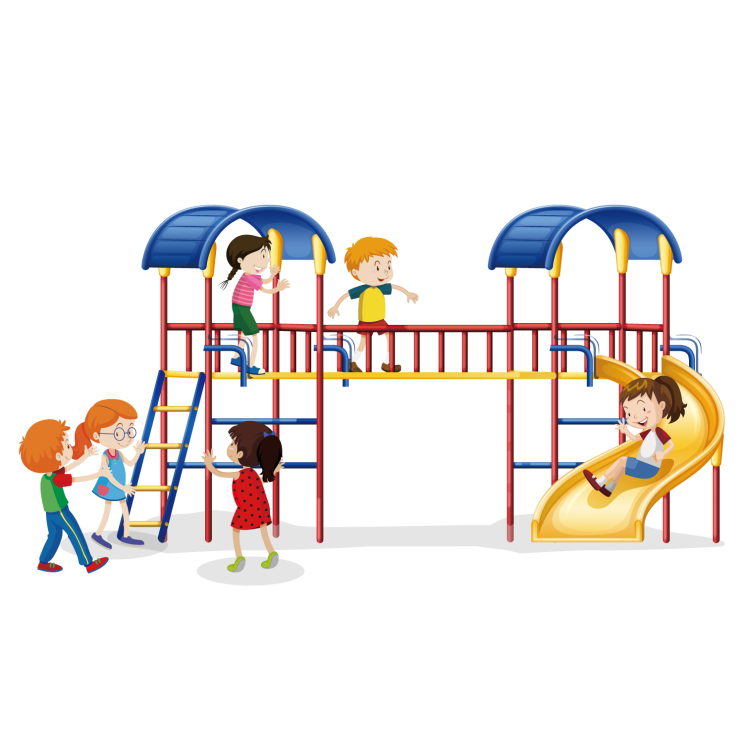 Dzieci bawią się.Małe dzieci bawią się.Małe dzieci bawią się na placu zabaw. Zadanie 5.Rozwiń zdanie. Przepisz najdłuższe zdanie do zeszytu. 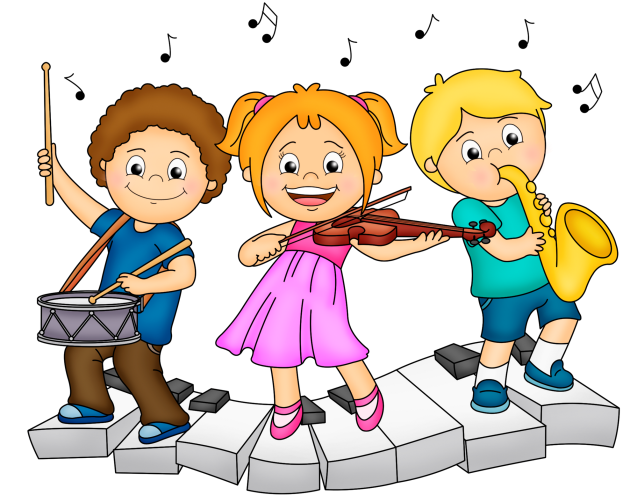 Dzieci grają. --Zadanie 6.Zeszyt ćwiczeń (biała papuga) strona 29-30Wykonaj zadania 1,2,3,4 strona 29Wykonaj zadania 5,6 strona 30.EDUKACJA MATEMATYCZNAZadanie 1.Zeszyt ćwiczeń (biała żyrafa) strona 52-53.Rozwiązuję różne zadania.Wykonaj zadania 1,2 strona 52.Wykonaj zadania 3,4 strona 53.BRAWO!!!Kolejny dzień nauki za WamiPozdrawiam Was serdecznieMilena Ruta.Dzisiaj nie ma nic do wysłania